Conference of the Parties to theMinamata Convention on MercuryFirst meetingGeneva, 24–29 September 2017Item 6 (h) of the provisional agenda*Matters stipulated by the Convention for action by the Conference of the Parties: the definition of mercury waste thresholds referred to in paragraph 2 of article 11Compilation of additional information on the use of mercury waste thresholds 		Addendum		Decision in relation to article 11 forwarded from the seventh session of the intergovernmental negotiating committee 		Note by the secretariatAt the seventh session of the intergovernmental negotiating committee to prepare a global legally binding instrument on mercury, a draft decision on issues pertaining to article 11 of the Convention, on mercury wastes, was presented for consideration. Following discussion, no final conclusion was reached on the text. The committee therefore decided that both the existing text and the proposed text, provided as annex XI to document UNEP(DTIE)/Hg/INC.7/22/Rev.1, would be submitted as alternatives for consideration by the Conference of the Parties to the Minamata Convention on Mercury at its first meeting. The text of the draft decision is set out in the annex to the present note. 		Suggested action by the Conference of the PartiesThe Conference may wish to consider the draft decision forwarded by the intergovernmental negotiating committee at its seventh session as part of its deliberations in relation to article 11 of the Convention.Annex Text proposed to be adopted by the Conference of the Parties at its first meeting on article 11, Mercury wasteThe Conference of the Parties to the Basel Convention on the Transboundary Movement of Hazardous Wastes and Their Disposal has prepared under the leadership of the Government of Japan technical guidelines on the environmentally sound management of mercury waste. The guidelines were adopted at the twelfth meeting of the Conference of the Parties to the Basel Convention last year. They are ready to be applied. It is important that the guidelines be used in a coherent manner in order to ensure the sound management of these hazardous wastes. The parties to the Minamata Convention should use them in this sense and in accordance with the Minamata Convention. Therefore the following text ìs proposed for a decision on this matter at the first meeting of the Conference of the Parties to the Minamata Convention.		The Conference of the PartiesWelcomes with appreciation decision BC-12/4 of the Conference of Parties to the Basel Convention on the Transboundary Movement of Hazardous Wastes and Their Disposal, on the technical guidelines on the environmentally sound management of wastes consisting of, containing or contaminated with mercury;[Requests Parties to this Convention who are Party to the Basel Convention to apply these Guidelines.Invites Parties to this Convention who are not Party to the Basel Convention to use these Guidelines as guidance.][2.	Recalls Article 11 of the Minamata Convention, which requests Parties to the Minamata Convention who are Party to the Basel Convention to apply the guidelines referred to in the preceding paragraph and invites Parties to the Minamata Convention who are not Party to the Basel Convention to use the guidelines as guidance.]UNITED
NATIONSMCUNEP/MC/COP.1/26/Add.1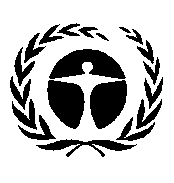 United Nations
Environment
ProgrammeDistr.: General
27 April 2017Original: English